Employment Application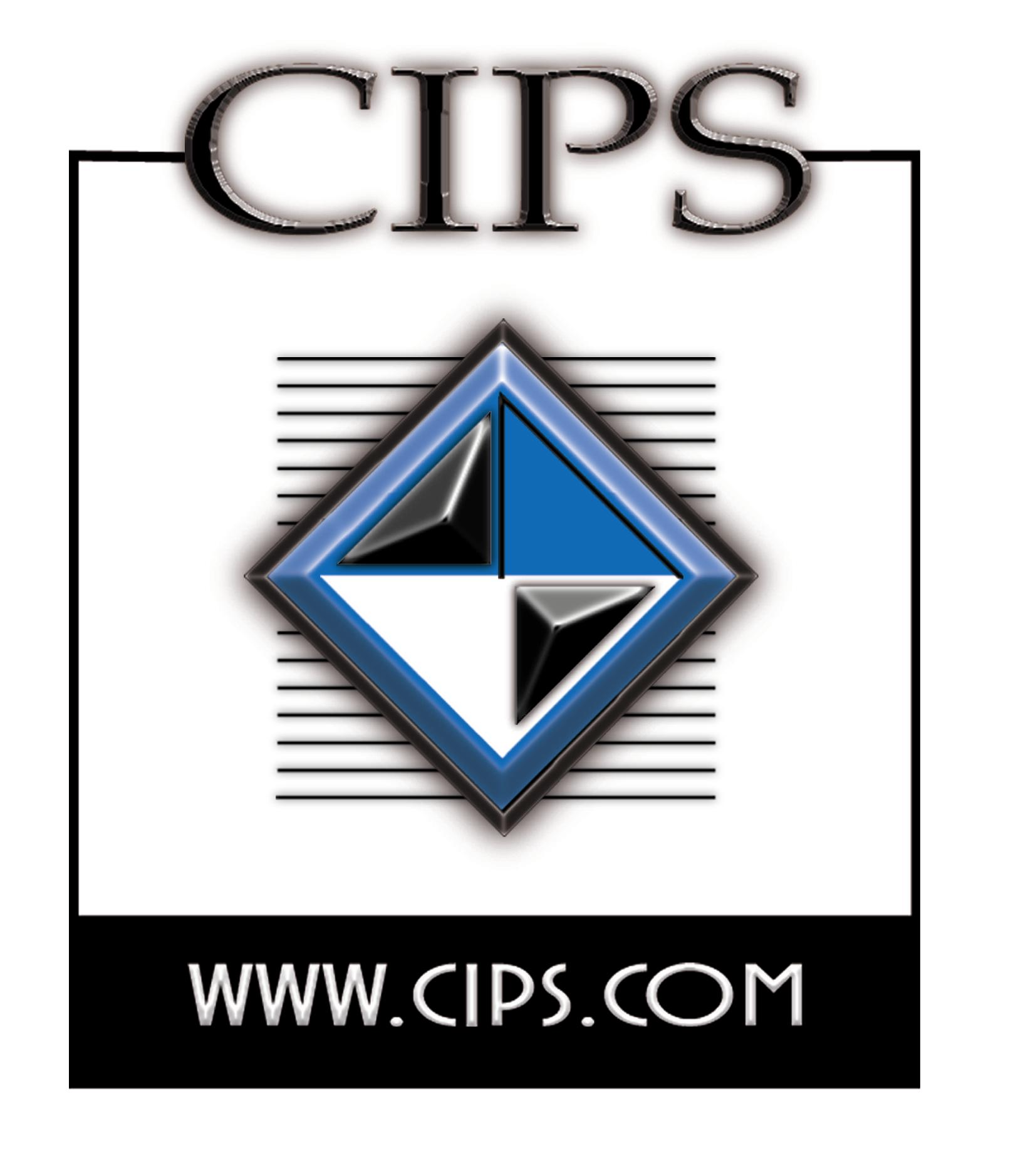 Applicant InformationApplicant InformationApplicant InformationApplicant InformationApplicant InformationApplicant InformationApplicant InformationApplicant InformationApplicant InformationApplicant InformationApplicant InformationApplicant InformationApplicant InformationApplicant InformationApplicant InformationApplicant InformationApplicant InformationApplicant InformationApplicant InformationApplicant InformationApplicant InformationApplicant InformationApplicant InformationApplicant InformationApplicant InformationApplicant InformationApplicant InformationApplicant InformationApplicant InformationApplicant InformationApplicant InformationApplicant InformationFull Name:Full Name:Date:Date:Date:	Last	Last	Last	Last	Last	Last	Last	Last	Last	Last	Last	Last	LastFirstFirstFirstFirstFirstFirstFirstFirstFirstFirstM.I.M.I.M.I.M.I.M.I.M.I.M.I.M.I.M.I.Address:Address:	Street Address	Street Address	Street Address	Street Address	Street Address	Street Address	Street Address	Street Address	Street Address	Street Address	Street Address	Street Address	Street Address	Street Address	Street Address	Street Address	Street Address	Street Address	Street Address	Street Address	Street Address	Street Address	Street AddressApartment/Unit #Apartment/Unit #Apartment/Unit #Apartment/Unit #Apartment/Unit #Apartment/Unit #Apartment/Unit #Apartment/Unit #Apartment/Unit #	City	City	City	City	City	City	City	City	City	City	City	City	City	City	City	City	City	City	City	City	City	City	CityStateStateStateStateZIP CodeZIP CodeZIP CodeZIP CodeZIP CodePhone:(     )      (     )      (     )      (     )      (     )      (     )      (     )      (     )      (     )      (     )      (     )      (     )      (     )      (     )      E-mail Address:E-mail Address:E-mail Address:E-mail Address:Date Available:Date Available:Date Available:Social Security No.:Social Security No.:Social Security No.:Social Security No.:Social Security No.:Social Security No.:Social Security No.:Desired Salary:Desired Salary:Desired Salary:Desired Salary:$     $     $     $     $     $     Position Applied for:Position Applied for:Position Applied for:Position Applied for:Position Applied for:Are you a citizen of the ?Are you a citizen of the ?Are you a citizen of the ?Are you a citizen of the ?Are you a citizen of the ?Are you a citizen of the ?Are you a citizen of the ?Are you a citizen of the ?Are you a citizen of the ?Are you a citizen of the ?Are you a citizen of the ?Are you a citizen of the ?YESYESNONOIf no, are you authorized to work in the ?If no, are you authorized to work in the ?If no, are you authorized to work in the ?If no, are you authorized to work in the ?If no, are you authorized to work in the ?If no, are you authorized to work in the ?If no, are you authorized to work in the ?If no, are you authorized to work in the ?If no, are you authorized to work in the ?If no, are you authorized to work in the ?If no, are you authorized to work in the ?If no, are you authorized to work in the ?If no, are you authorized to work in the ?If no, are you authorized to work in the ?YESNOHave you ever worked for this company?Have you ever worked for this company?Have you ever worked for this company?Have you ever worked for this company?Have you ever worked for this company?Have you ever worked for this company?Have you ever worked for this company?Have you ever worked for this company?Have you ever worked for this company?Have you ever worked for this company?Have you ever worked for this company?Have you ever worked for this company?YESYESNONOIf yes, when?If yes, when?If yes, when?If yes, when?Have you ever been convicted of a felony?Have you ever been convicted of a felony?Have you ever been convicted of a felony?Have you ever been convicted of a felony?Have you ever been convicted of a felony?Have you ever been convicted of a felony?Have you ever been convicted of a felony?Have you ever been convicted of a felony?Have you ever been convicted of a felony?Have you ever been convicted of a felony?Have you ever been convicted of a felony?Have you ever been convicted of a felony?YESYESNONOIf yes, explain:          If yes, explain:          If yes, explain:          If yes, explain:          If yes, explain:          If yes, explain:          If yes, explain:          If yes, explain:          If yes, explain:          If yes, explain:          If yes, explain:          If yes, explain:          If yes, explain:          If yes, explain:          If yes, explain:          If yes, explain:          Are you employed now?Are you employed now?Are you employed now?Are you employed now?Are you employed now?Are you employed now?Are you employed now?Are you employed now?Are you employed now?Are you employed now?Are you employed now?YES       YES       YES       NONO Reason for leaving:                 Reason for leaving:                 Reason for leaving:                 Reason for leaving:                 Reason for leaving:                 Reason for leaving:                 Reason for leaving:                 Reason for leaving:                 Reason for leaving:                 Reason for leaving:                 Reason for leaving:                 Reason for leaving:                 Reason for leaving:                 Reason for leaving:                 Reason for leaving:                 Reason for leaving:                Who referred you to this company?Who referred you to this company?Who referred you to this company?Who referred you to this company?Who referred you to this company?Who referred you to this company?Who referred you to this company?Who referred you to this company?Who referred you to this company? Employment Agency  Advertisement  Friend  College Placement Service Recruiter  Walk In  State Employment Office  Company E-mail    Other Employment Agency  Advertisement  Friend  College Placement Service Recruiter  Walk In  State Employment Office  Company E-mail    Other Employment Agency  Advertisement  Friend  College Placement Service Recruiter  Walk In  State Employment Office  Company E-mail    Other Employment Agency  Advertisement  Friend  College Placement Service Recruiter  Walk In  State Employment Office  Company E-mail    Other Employment Agency  Advertisement  Friend  College Placement Service Recruiter  Walk In  State Employment Office  Company E-mail    Other Employment Agency  Advertisement  Friend  College Placement Service Recruiter  Walk In  State Employment Office  Company E-mail    Other Employment Agency  Advertisement  Friend  College Placement Service Recruiter  Walk In  State Employment Office  Company E-mail    Other Employment Agency  Advertisement  Friend  College Placement Service Recruiter  Walk In  State Employment Office  Company E-mail    Other Employment Agency  Advertisement  Friend  College Placement Service Recruiter  Walk In  State Employment Office  Company E-mail    Other Employment Agency  Advertisement  Friend  College Placement Service Recruiter  Walk In  State Employment Office  Company E-mail    Other Employment Agency  Advertisement  Friend  College Placement Service Recruiter  Walk In  State Employment Office  Company E-mail    Other Employment Agency  Advertisement  Friend  College Placement Service Recruiter  Walk In  State Employment Office  Company E-mail    Other Employment Agency  Advertisement  Friend  College Placement Service Recruiter  Walk In  State Employment Office  Company E-mail    Other Employment Agency  Advertisement  Friend  College Placement Service Recruiter  Walk In  State Employment Office  Company E-mail    Other Employment Agency  Advertisement  Friend  College Placement Service Recruiter  Walk In  State Employment Office  Company E-mail    Other Employment Agency  Advertisement  Friend  College Placement Service Recruiter  Walk In  State Employment Office  Company E-mail    Other Employment Agency  Advertisement  Friend  College Placement Service Recruiter  Walk In  State Employment Office  Company E-mail    Other Employment Agency  Advertisement  Friend  College Placement Service Recruiter  Walk In  State Employment Office  Company E-mail    Other Employment Agency  Advertisement  Friend  College Placement Service Recruiter  Walk In  State Employment Office  Company E-mail    Other Employment Agency  Advertisement  Friend  College Placement Service Recruiter  Walk In  State Employment Office  Company E-mail    Other Employment Agency  Advertisement  Friend  College Placement Service Recruiter  Walk In  State Employment Office  Company E-mail    Other Employment Agency  Advertisement  Friend  College Placement Service Recruiter  Walk In  State Employment Office  Company E-mail    Other Employment Agency  Advertisement  Friend  College Placement Service Recruiter  Walk In  State Employment Office  Company E-mail    OtherEducationEducationEducationEducationEducationEducationEducationEducationEducationEducationEducationEducationEducationEducationEducationEducationEducationEducationEducationEducationEducationEducationEducationEducationEducationEducationEducationEducationEducationEducationEducationEducationHigh School:High School:High School:High School:High School:High School:Address:Address:Address:From:To:To:To:Did you graduate?Did you graduate?Did you graduate?Did you graduate?Did you graduate?Did you graduate?Did you graduate?YESNONONODegree:Degree:Degree:College:College:Address:Address:Address:From:To:To:To:Did you graduate?Did you graduate?Did you graduate?Did you graduate?Did you graduate?Did you graduate?Did you graduate?YESNONONODegree:Degree:Degree:Major:     Major:     Major:     Other:Address:Address:Address:From:To:To:To:Did you graduate?Did you graduate?Did you graduate?Did you graduate?Did you graduate?Did you graduate?Did you graduate?YESNONONODegree:Degree:Degree:Major:     Major:     Major:     Previous EmploymentPrevious EmploymentPrevious EmploymentPrevious EmploymentPrevious EmploymentPrevious EmploymentPrevious EmploymentPrevious EmploymentPrevious EmploymentPrevious EmploymentPrevious EmploymentPrevious EmploymentPrevious EmploymentPrevious EmploymentPrevious EmploymentPrevious EmploymentPrevious EmploymentPrevious EmploymentPrevious EmploymentPrevious EmploymentPrevious EmploymentPrevious EmploymentPrevious EmploymentPrevious EmploymentPrevious EmploymentPrevious EmploymentPrevious EmploymentPrevious EmploymentPrevious EmploymentPrevious EmploymentPrevious EmploymentCompany:Company:Company:Company:Phone:Phone:Phone:Phone:Phone:Phone:Phone:Phone:Phone:(     )      (     )      (     )      (     )      Address:Address:Address:Address:Supervisor:Supervisor:Supervisor:Supervisor:Supervisor:Supervisor:Supervisor:Supervisor:Supervisor:Job Title:Job Title:Job Title:Job Title:Starting Salary:Starting Salary:Starting Salary:Starting Salary:$     $     $     $     $     $     $     $     $     $     Ending Salary:Ending Salary:Ending Salary:Ending Salary:Ending Salary:$     Responsibilities:Responsibilities:Responsibilities:Responsibilities:Responsibilities:From:To:Reason for Leaving:Reason for Leaving:Reason for Leaving:Reason for Leaving:Reason for Leaving:May we contact your previous supervisor for a reference?May we contact your previous supervisor for a reference?May we contact your previous supervisor for a reference?May we contact your previous supervisor for a reference?May we contact your previous supervisor for a reference?May we contact your previous supervisor for a reference?May we contact your previous supervisor for a reference?May we contact your previous supervisor for a reference?May we contact your previous supervisor for a reference?May we contact your previous supervisor for a reference?May we contact your previous supervisor for a reference?May we contact your previous supervisor for a reference?YESYESYESYESYESNONONONONONOCompany:Company:Company:Company:Phone:Phone:Phone:Phone:Phone:Phone:Phone:Phone:Phone:(     )      (     )      (     )      (     )      Address:Address:Address:Address:Supervisor:Supervisor:Supervisor:Supervisor:Supervisor:Supervisor:Supervisor:Supervisor:Job Title:Job Title:Job Title:Job Title:Starting Salary:Starting Salary:Starting Salary:Starting Salary:$     $     $     $     $     $     $     $     $     $     Ending Salary:Ending Salary:Ending Salary:Ending Salary:Ending Salary:$     Responsibilities:Responsibilities:Responsibilities:Responsibilities:Responsibilities:From:To:Reason for Leaving:Reason for Leaving:Reason for Leaving:Reason for Leaving:Reason for Leaving:May we contact your previous supervisor for a reference?May we contact your previous supervisor for a reference?May we contact your previous supervisor for a reference?May we contact your previous supervisor for a reference?May we contact your previous supervisor for a reference?May we contact your previous supervisor for a reference?May we contact your previous supervisor for a reference?May we contact your previous supervisor for a reference?May we contact your previous supervisor for a reference?May we contact your previous supervisor for a reference?May we contact your previous supervisor for a reference?May we contact your previous supervisor for a reference?YESYESYESYESNONONONONONONOCompany:Company:Company:Company:Phone:Phone:Phone:Phone:Phone:Phone:Phone:Phone:Phone:(     )      (     )      (     )      (     )      Address:Address:Address:Address:Supervisor:Supervisor:Supervisor:Supervisor:Supervisor:Supervisor:Supervisor:Supervisor:Job Title:Job Title:Job Title:Job Title:Starting Salary:Starting Salary:Starting Salary:Starting Salary:$     $     $     $     $     $     $     $     $     $     Ending Salary:Ending Salary:Ending Salary:Ending Salary:Ending Salary:$     Responsibilities:Responsibilities:Responsibilities:Responsibilities:Responsibilities:From:To:Reason for Leaving:Reason for Leaving:Reason for Leaving:Reason for Leaving:Reason for Leaving:May we contact your previous supervisor for a reference?May we contact your previous supervisor for a reference?May we contact your previous supervisor for a reference?May we contact your previous supervisor for a reference?May we contact your previous supervisor for a reference?May we contact your previous supervisor for a reference?May we contact your previous supervisor for a reference?May we contact your previous supervisor for a reference?May we contact your previous supervisor for a reference?May we contact your previous supervisor for a reference?May we contact your previous supervisor for a reference?May we contact your previous supervisor for a reference?YESYESYESYESNONONONONONONOCompany:Company:Company:Company:Phone:Phone:Phone:Phone:Phone:Phone:Phone:Phone:Phone:(     )      (     )      (     )      (     )      Address:Address:Address:Address:Supervisor:Supervisor:Supervisor:Supervisor:Supervisor:Supervisor:Supervisor:Supervisor:Job Title:Job Title:Job Title:Job Title:Starting Salary:Starting Salary:Starting Salary:Starting Salary:$     $     $     $     $     $     $     $     $     $     Ending Salary:Ending Salary:Ending Salary:Ending Salary:Ending Salary:$     Responsibilities:Responsibilities:Responsibilities:Responsibilities:Responsibilities:From:To:Reason for Leaving:Reason for Leaving:Reason for Leaving:Reason for Leaving:Reason for Leaving:May we contact your previous supervisor for a reference?May we contact your previous supervisor for a reference?May we contact your previous supervisor for a reference?May we contact your previous supervisor for a reference?May we contact your previous supervisor for a reference?May we contact your previous supervisor for a reference?May we contact your previous supervisor for a reference?May we contact your previous supervisor for a reference?May we contact your previous supervisor for a reference?May we contact your previous supervisor for a reference?May we contact your previous supervisor for a reference?May we contact your previous supervisor for a reference?YESYESYESYESNONONONONONONOMilitary ServiceMilitary ServiceMilitary ServiceMilitary ServiceMilitary ServiceMilitary ServiceMilitary ServiceMilitary ServiceMilitary ServiceMilitary ServiceMilitary ServiceMilitary ServiceMilitary ServiceMilitary ServiceMilitary ServiceMilitary ServiceMilitary ServiceMilitary ServiceMilitary ServiceMilitary ServiceMilitary ServiceMilitary ServiceMilitary ServiceMilitary ServiceMilitary ServiceMilitary ServiceMilitary ServiceMilitary ServiceMilitary ServiceMilitary ServiceMilitary ServiceBranch:Branch:From:From:From:From:To:Rank at Discharge:Rank at Discharge:Rank at Discharge:Rank at Discharge:Rank at Discharge:Rank at Discharge:Type of Discharge:Type of Discharge:Type of Discharge:Type of Discharge:Type of Discharge:Type of Discharge:Type of Discharge:Type of Discharge:Type of Discharge:Type of Discharge:If other than honorable, explain:If other than honorable, explain:If other than honorable, explain:If other than honorable, explain:If other than honorable, explain:If other than honorable, explain:If other than honorable, explain:If other than honorable, explain:If other than honorable, explain:ReferencesReferencesReferencesReferencesReferencesReferencesReferencesReferencesReferencesReferencesReferencesReferencesReferencesReferencesReferencesReferencesReferencesReferencesReferencesReferencesReferencesReferencesReferencesReferencesReferencesReferencesReferencesReferencesReferencesReferencesReferencesPlease list three professional references.Please list three professional references.Please list three professional references.Please list three professional references.Please list three professional references.Please list three professional references.Please list three professional references.Please list three professional references.Please list three professional references.Please list three professional references.Please list three professional references.Please list three professional references.Please list three professional references.Please list three professional references.Please list three professional references.Please list three professional references.Please list three professional references.Please list three professional references.Please list three professional references.Please list three professional references.Please list three professional references.Please list three professional references.Please list three professional references.Please list three professional references.Please list three professional references.Please list three professional references.Please list three professional references.Please list three professional references.Please list three professional references.Please list three professional references.Please list three professional references.Full Name:Full Name:Full Name:Full Name:Relationship:Relationship:Relationship:Relationship:Relationship:Relationship:Company:Company:Company:Company:Phone:Phone:Phone:Phone:(     )      (     )      (     )      (     )      (     )      Address:Address:Address:Full Name:Full Name:Full Name:Full Name:Relationship:Relationship:Relationship:Relationship:Relationship:Relationship:Company:Company:Company:Company:Phone:Phone:Phone:Phone:Phone:Phone:(     )      (     )      (     )      (     )      Address:Address:Address:Full Name:Full Name:Full Name:Full Name:Relationship:Relationship:Relationship:Relationship:Relationship:Relationship:Company:Company:Company:Company:Phone:Phone:Phone:Phone:(     )      (     )      (     )      (     )      (     )      Address:Address:Address:Authorization and SignatureAuthorization and SignatureAuthorization and SignatureAuthorization and Signature“I CERTIFY THAT THE FACTS CONTAINED IN THIS APPLICATION ARE TRUE AND COMPLETE TO THE BEST OF MY KNOWLEDGE AND UNDERSTAND THAT, IF EMPLOYED, FALSIFIED STATEMENTS ON THIS APPLICATION SHALL BE GROUNDS FOR DISMISSAL.I AUTHORIZE INVESTIGATION OF ALL STATEMENTS CONTAINED HEREIN AND THE REFERENCES AND EMPLOYERS LISTED ABOVE TO GIVE YOU ANY AND ALL INFORMATION CONCERNING MY PREVIOUS EMPLOYMENT AND ANY PERTINENT INFORMATION THEY MAY HAVE, PERSONAL OR OTHERWISE AND RELEASE THE COMPANY FROM ALL LIABILITY FOR ANY DAMAGE THAT MAY RESULT FROM UTILIZATION OF SUCH INFORMATION ““I CERTIFY THAT THE FACTS CONTAINED IN THIS APPLICATION ARE TRUE AND COMPLETE TO THE BEST OF MY KNOWLEDGE AND UNDERSTAND THAT, IF EMPLOYED, FALSIFIED STATEMENTS ON THIS APPLICATION SHALL BE GROUNDS FOR DISMISSAL.I AUTHORIZE INVESTIGATION OF ALL STATEMENTS CONTAINED HEREIN AND THE REFERENCES AND EMPLOYERS LISTED ABOVE TO GIVE YOU ANY AND ALL INFORMATION CONCERNING MY PREVIOUS EMPLOYMENT AND ANY PERTINENT INFORMATION THEY MAY HAVE, PERSONAL OR OTHERWISE AND RELEASE THE COMPANY FROM ALL LIABILITY FOR ANY DAMAGE THAT MAY RESULT FROM UTILIZATION OF SUCH INFORMATION ““I CERTIFY THAT THE FACTS CONTAINED IN THIS APPLICATION ARE TRUE AND COMPLETE TO THE BEST OF MY KNOWLEDGE AND UNDERSTAND THAT, IF EMPLOYED, FALSIFIED STATEMENTS ON THIS APPLICATION SHALL BE GROUNDS FOR DISMISSAL.I AUTHORIZE INVESTIGATION OF ALL STATEMENTS CONTAINED HEREIN AND THE REFERENCES AND EMPLOYERS LISTED ABOVE TO GIVE YOU ANY AND ALL INFORMATION CONCERNING MY PREVIOUS EMPLOYMENT AND ANY PERTINENT INFORMATION THEY MAY HAVE, PERSONAL OR OTHERWISE AND RELEASE THE COMPANY FROM ALL LIABILITY FOR ANY DAMAGE THAT MAY RESULT FROM UTILIZATION OF SUCH INFORMATION ““I CERTIFY THAT THE FACTS CONTAINED IN THIS APPLICATION ARE TRUE AND COMPLETE TO THE BEST OF MY KNOWLEDGE AND UNDERSTAND THAT, IF EMPLOYED, FALSIFIED STATEMENTS ON THIS APPLICATION SHALL BE GROUNDS FOR DISMISSAL.I AUTHORIZE INVESTIGATION OF ALL STATEMENTS CONTAINED HEREIN AND THE REFERENCES AND EMPLOYERS LISTED ABOVE TO GIVE YOU ANY AND ALL INFORMATION CONCERNING MY PREVIOUS EMPLOYMENT AND ANY PERTINENT INFORMATION THEY MAY HAVE, PERSONAL OR OTHERWISE AND RELEASE THE COMPANY FROM ALL LIABILITY FOR ANY DAMAGE THAT MAY RESULT FROM UTILIZATION OF SUCH INFORMATION “Signature:Date: